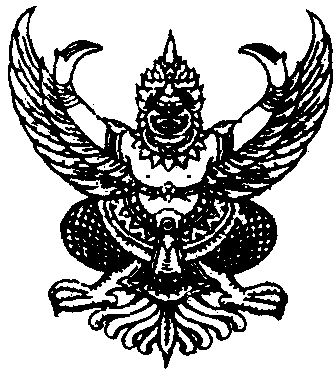         ประกาศองค์การบริหารส่วนตำบลทุ่งสงเรื่อง    ประมูลจ้างด้วยระบบอิเล็กทรอนิกส์	         ..................................................ด้วยองค์การบริหารส่วนตำบลทุ่งสง  มีความประสงค์จะประมูลจ้าง  ด้วยระบบอิเล็กทรอนิกส์จำนวน  2  โครงการ  ดังนี้โครงการปรับปรุงถนนลาดยางแอสฟัลท์ติกคอนกรีตสายบ้านไสยูงปัก – บ้านคลองโอม  มีพื้นที่ไม่น้อยกว่า  6,696  ตารางเมตร  องค์การบริหารส่วนตำบลทุ่งสง  อำเภอนาบอน  จังหวัดนครศรีธรรมราชในพื้นที่  หมู่ที่  7,10  เริ่มจาก  กม.ที่  0+000 – กม.ที่  6+750  โดยขุดรื้อซ่อมถึงชั้นโครงสร้างที่เสียหายและทำผิวจราจรลาดยางแบบแอสฟัลท์ติกคอนกรีต  จำนวน  4  จุด  หรือพื้นที่ไม่น้อยกว่า  6,696  ตารางเมตร  พร้อมวางป้ายประชาสัมพันธ์โครงการ  จำนวน  1  ป้าย  รายละเอียดตามปริมาณงานหรือแบบแปลนที่กำหนด  ในวงเงิน3,608,500.- บาท  (สามล้านหกแสนแปดพันห้าร้อยบาทถ้วน)โครงการซ่อมสร้างผิวจราจรแอสฟัลท์ติกคอนกรีตสายวัดหนองดี  หมู่ที่ 1  กว้าง  5  เมตรยาว  460  เมตร  หนา  0.05  เมตร  องค์การบริหารส่วนตำบลทุ่งสง  อำเภอนาบอน  จังหวัดนครศรีธรรมราช  เริ่มจาก  กม.ที่  0+540 – กม.ที่  1+000  ทำผิวจราจรลาดยางแบบแอสฟัลท์ติกคอนกรีตปูทับถนนคอนกรีตเสริมเหล็กกว้าง  5  เมตร  ระยะทาง  460  เมตร  หนา  0.05  เมตร  หรือพื้นที่ไม่น้อยกว่า  2,300  ตารางเมตร  พร้อมวางป้ายประชาสัมพันธ์โครงการ  จำนวน  1  ป้าย  รายละเอียดตามปริมาณงานหรือแบบแปลนที่กำหนด  ในวงเงิน993,800.- บาท  (เก้าแสนเก้าหมื่นสามพันแปดร้อยบาทถ้วน)รวม  2  โครงการ  เป็นเงินทั้งสิ้น  4,602,300.- บาท  (สี่ล้านหกแสนสองพันสามร้อยบาทถ้วน)  ด้วยงบเงินอุดหนุนเฉพาะกิจ  ประจำปีงบประมาณ พ.ศ. 2560  โดยมีราคากลางแต่ละโครงการ  ดังนี้โครงการปรับปรุงถนนลาดยางแอสฟัลท์ติกคอนกรีตสายบ้านไสยูงปัก – บ้านคลองโอม  มีพื้นที่ไม่น้อยกว่า  6,696  ตารางเมตร  องค์การบริหารส่วนตำบลทุ่งสง  อำเภอนาบอน  จังหวัดนครศรีธรรมราชมีราคากลางเป็นเงิน  2,974,800.- บาท  (สองล้านเก้าแสนเจ็ดหมื่นสี่พันแปดร้อยบาทถ้วน)โครงการซ่อมสร้างผิวจราจรแอสฟัลท์ติกคอนกรีตสายวัดหนองดี  หมู่ที่ 1  กว้าง  5  เมตรยาว  460  เมตร  หนา  0.05  เมตร  องค์การบริหารส่วนตำบลทุ่งสง  อำเภอนาบอน  จังหวัดนครศรีธรรมราช  มีราคากลางเป็นเงิน  767,500.- บาท  (เจ็ดแสนหกหมื่นเจ็ดพันห้าร้อยบาทถ้วน)		ผู้มีสิทธิเสนอราคาจะต้องมีคุณสมบัติ  ดังต่อไปนี้ผู้ประสงค์จะเสนอราคาต้องเป็นผู้มีอาชีพรับจ้างงานที่ประมูลจ้างด้วยระบบอิเล็กทรอนิกส์ผู้ประสงค์จะเสนอราคาต้องไม่เป็นผู้ที่ถูกระบุชื่อไว้ในบัญชีรายชื่อผู้ทิ้งงานของทางราชการและได้แจ้งเวียนชื่อแล้ว  หรือไม่เป็นผู้ที่ได้รับผลของการสั่งให้นิติบุคคลหรือบุคคลอื่นเป็นผู้ทิ้งงานตามระเบียบของทางราชการผู้ประสงค์จะเสนอราคาต้องไม่เป็นผู้มีผลประโยชน์ร่วมกันกับผู้ประสงค์จะเสนอราคารายอื่นและ/หรือ  ต้องไม่เป็นผู้มีผลประโยชน์ร่วมกันกับผู้ให้บริการตลาดกลางอิเล็กทรอนิกส์  ณ  วันประกาศประมูลจ้างด้วยระบบอิเล็กทรอนิกส์  หรือไม่เป็นผู้กระทำการอันเป็นการขัดขวางการแข่งขันราคาอย่างเป็นธรรมตามข้อ 1.7ผู้ประสงค์จะเสนอราคาต้องไม่เป็นผู้ได้รับเอกสิทธิ์หรือความคุ้มกัน  ซึ่งอาจปฏิเสธไม่ยอมขึ้นศาลไทย  เว้นแต่รัฐบาลของผู้ประสงค์จะเสนอราคาได้มีคำสั่งให้สละสิทธิ์และความคุ้มกันเช่นว่านั้น2/....                                                            - 2 -	ผู้ประสงค์จะเสนอราคาต้องผ่านการคัดเลือกผู้มีคุณสมบัติเบื้องต้นในการจ้างขององค์การบริหารส่วนตำบลทุ่งสง            ผู้ประสงค์จะเสนอราคาต้องเป็นนิติบุคคลและมีผลงานก่อสร้างประเภทเดียวกันกับงานที่ประมูลจ้างด้วยระบบอิเล็กทรอนิกส์ในวงเงินไม่น้อยกว่าที่กำหนด  ดังนี้และเป็นผลงานที่เป็นคู่สัญญาโดยตรงกับส่วนราชการ  หน่วยงานตามกฎหมายว่าด้วยระเบียบบริหารราชการส่วนท้องถิ่นรัฐวิสาหกิจ  ผู้ประสงค์จะเสนอราคาจะต้องปฏิบัติตามประกาศคณะกรรมการป้องกันและปราบปรามการทุจริตแห่งชาติ  เรื่อง  หลักเกณฑ์และวิธีการจัดทำและแสดงบัญชีรายการรับจ่ายของโครงการที่บุคคลหรือนิติบุคคลเป็นคู่สัญญากับหน่วยงานของรัฐ พ.ศ. 2554 ซึ่งใช้บังคับกับสัญญาที่มีมูลค่าตั้งแต่ 500,000.- บาท  (ห้าแสนบาทถ้วน)  ขึ้นไป  โดยคู่สัญญาจะต้องปฏิบัติดังนี้ บุคคลหรือนิติบุคคลที่จะเข้าเป็นคู่สัญญากับองค์การบริหารส่วนตำบลทุ่งสง  ต้องไม่อยู่ในฐานะเป็นผู้ไม่แสดงบัญชีรายรับรายจ่าย  หรือแสดงบัญชีรายรับรายจ่ายไม่ถูกต้องครบถ้วนในสาระสำคัญบุคคลหรือนิติบุคคลที่จะเข้าเป็นคู่สัญญากับหน่วยงานของรัฐซึ่งได้ดำเนินการจัดซื้อจัดจ้างด้วยระบบอิเล็กทรอนิกส์  (e-Government  Procurement : e-GP)  ต้องลงทะเบียนในระบบอิเล็กทรอนิกส์ของกรมบัญชีกลางที่เว็บไซต์ศูนย์ข้อมูลการจัดซื้อจัดจ้างภาครัฐคู่สัญญาต้องรับจ่ายเงินผ่านบัญชีเงินฝากกระแสรายวัน  เว้นแต่การรับจ่ายเงินแต่ละครั้งซึ่งมีมูลค่าไม่เกินสามหมื่นบาทคู่สัญญาอาจรับจ่ายเป็นเงินสดก็ได้			กำหนดดูสถานที่ก่อสร้างและรับฟังคำชี้แจงรายละเอียดเพิ่มเติม  ในวันที่  4  พฤศจิกายน  2559ณ  กองช่าง  องค์การบริหารส่วนตำบลทุ่งสง  ตั้งแต่เวลา  10.00 – 12.00 น. ผู้ที่ไม่ได้เข้าร่วมดูสถานที่ก่อสร้างและฟังรายละเอียดเพิ่มเติมตามวันและเวลาดังกล่าว  จะถือว่าได้ทราบสถานที่ตลอดจนปัญหาและอุปสรรคต่าง ๆ ดีแล้ว  หากมีปัญหาหรืออุปสรรคในการทำงาน  จะนำมาเป็นข้อโต้แย้งเพื่อให้พ้นความรับผิดต่อองค์การบริหารส่วนตำบลทุ่งสงในภายหลังมิได้กำหนดยื่นซองประมูล  ในวันที่  11  พฤศจิกายน  2559  ณ  สถานที่กลาง  ศูนย์รวมข้อมูลข่าวสารการจัดซื้อจัดจ้าง  อำเภอนาบอน  จังหวัดนครศรีธรรมราช  (ที่ว่าการอำเภอนาบอน)  ตามตารางเวลาต่อไปนี้3/....                                                        - 3 -		โดยประกาศรายชื่อผู้มีสิทธิได้รับการคัดเลือกให้เข้าเสนอราคาในวันที่  11  พฤศจิกายน  2559		ผู้สนใจติดต่อขอซื้อเอกสารประมูล  โดยมีรายละเอียดราคาต่อไปนี้โดยติดต่อขอซื้อได้ที่กองคลัง  องค์การบริหารส่วนตำบลทุ่งสง  ระหว่างวันที่  25  ตุลาคม  2559  ถึงวันที่  3พฤศจิกายน  2559  ในวันและเวลาราชการ ผู้สนใจสามารถดูรายละเอียดเพิ่มเติมได้ที่  www.thungsong.go.th  หรือ  สอบถามทางโทรศัพท์หมายเลข  ๐-๗๕30-0800-1  ต่อ  4  ในวันและเวลาราชการ  ประกาศ  ณ  วันที่   25  เดือน  ตุลาคม     พ.ศ.   ๒๕๕9     (นายวิธี     สุภาพ)                                                                    นายกองค์การบริหารส่วนตำบลทุ่งสง     เอกสารประมูลจ้างด้วยระบบอิเล็กทรอนิกส์  เลขที่  1/2560โครงการปรับปรุงถนนลาดยางแอสฟัลท์ติกคอนกรีตและซ่อมสร้างผิวจราจรแอสฟัลท์ติกคอนกรีตตามประกาศองค์การบริหารส่วนตำบลทุ่งสง      ลงวันที่  25  เดือน  ตุลาคม   พ.ศ.  ๒๕๕9...............................................................องค์การบริหารส่วนตำบลทุ่งสง  อำเภอนาบอน  จังหวัดนครศรีธรรมราช  ซึ่งต่อไปนี้เรียกว่า  “องค์การบริหารส่วนตำบลทุ่งสง” มีความประสงค์จะประมูลจ้างโครงการปรับปรุงถนนลาดยางแอสฟัลท์ติกคอนกรีตและซ่อมสร้างผิวจราจรแอสฟัลท์ติกคอนกรีต  ด้วยระบบอิเล็กทรอนิกส์  จำนวน  2  โครงการ  ดังนี้โครงการปรับปรุงถนนลาดยางแอสฟัลท์ติกคอนกรีตสายบ้านไสยูงปัก – บ้านคลองโอม  มีพื้นที่ไม่น้อยกว่า  6,696  ตารางเมตร  องค์การบริหารส่วนตำบลทุ่งสง  อำเภอนาบอน  จังหวัดนครศรีธรรมราชในพื้นที่  หมู่ที่  7,10  เริ่มจาก  กม.ที่  0+000 – กม.ที่  6+750  โดยขุดรื้อซ่อมถึงชั้นโครงสร้างที่เสียหายและทำผิวจราจรลาดยางแบบแอสฟัลท์ติกคอนกรีต  จำนวน  4  จุด  หรือพื้นที่ไม่น้อยกว่า  6,696  ตารางเมตร  พร้อมวางป้ายประชาสัมพันธ์โครงการ  จำนวน  1  ป้าย  รายละเอียดตามปริมาณงานหรือแบบแปลนที่กำหนด  ในวงเงิน3,608,500.- บาท  (สามล้านหกแสนแปดพันห้าร้อยบาทถ้วน)โครงการซ่อมสร้างผิวจราจรแอสฟัลท์ติกคอนกรีตสายวัดหนองดี  หมู่ที่ 1  กว้าง  5  เมตรยาว  460  เมตร  หนา  0.05  เมตร  องค์การบริหารส่วนตำบลทุ่งสง  อำเภอนาบอน  จังหวัดนครศรีธรรมราช  เริ่มจาก  กม.ที่  0+540 – กม.ที่  1+000  ทำผิวจราจรลาดยางแบบแอสฟัลท์ติกคอนกรีตปูทับถนนคอนกรีตเสริมเหล็กกว้าง  5  เมตร  ระยะทาง  460  เมตร  หนา  0.05  เมตร  หรือพื้นที่ไม่น้อยกว่า  2,300  ตารางเมตร  พร้อมวางป้ายประชาสัมพันธ์โครงการ  จำนวน  1  ป้าย  รายละเอียดตามปริมาณงานหรือแบบแปลนที่กำหนด  ในวงเงิน993,800.- บาท  (เก้าแสนเก้าหมื่นสามพันแปดร้อยบาทถ้วน)รวม  2  โครงการ  เป็นเงินทั้งสิ้น  4,602,300.- บาท  (สี่ล้านหกแสนสองพันสามร้อยบาทถ้วน)  โดยมีข้อแนะนำและข้อกำหนดดังต่อไปนี้		๑.  เอกสารแนบท้ายเอกสารประมูลจ้างด้วยระบบอิเล็กทรอนิกส์		     ๑.๑  แบบรูปและรายการละเอียด  		     ๑.๒  แบบใบยื่นข้อเสนอการประมูลจ้างด้วยระบบอิเล็กทรอนิกส์		     ๑.3  แบบใบแจ้งปริมาณงานและราคา			     ๑.4  หนังสือแสดงเงื่อนไขการซื้อและการจ้างด้วยระบบอิเล็กทรอนิกส์		     ๑.5  แบบสัญญาจ้าง		     ๑.6  แบบหนังสือค้ำประกัน  (1)  หลักประกันซอง (2)  หลักประกันสัญญา		     ๑.7  บทนิยาม			 (๑)  ผู้ประสงค์จะเสนอราคาหรือผู้มีสิทธิเสนอราคาที่มีผลประโยชน์ร่วมกัน			 (๒)  การขัดขวางการแข่งขันราคาอย่างเป็นธรรม		     ๑.8  แบบบัญชีเอกสาร			 (๑)  บัญชีเอกสารส่วนที่  ๑			 (๒)  บัญชีเอกสารส่วนที่  ๒  									      		            	2/....                                                              - 2 -			   	๒.  คุณสมบัติของผู้ประสงค์จะเสนอราคา		     ๒.๑  ผู้ประสงค์จะเสนอราคาต้องเป็นผู้มีอาชีพรับจ้างงานที่ประมูลจ้างด้วยระบบอิเล็กทรอนิกส์     ๒.๒  ผู้ประสงค์จะเสนอราคาต้องไม่เป็นผู้ที่ถูกระบุชื่อไว้ในบัญชีรายชื่อผู้ทิ้งงานของทางราชการและได้แจ้งเวียนชื่อแล้ว  หรือไม่เป็นผู้ที่ได้รับผลของการสั่งให้นิติบุคคลหรือบุคคลอื่นเป็นผู้ทิ้งงานตามระเบียบของทางราชการ		     ๒.๓  ผู้ประสงค์จะเสนอราคาต้องไม่เป็นผู้มีผลประโยชน์ร่วมกันกับผู้ประสงค์จะเสนอราคารายอื่นและ/หรือ  ต้องไม่เป็นผู้มีผลประโยชน์ร่วมกันกับผู้ให้บริการตลาดกลางทางอิเล็กทรอนิกส์  ณ  วันประกาศประมูลจ้างด้วยระบบอิเล็กทรอนิกส์  หรือไม่เป็นผู้กระทำการอันเป็นการขัดขวางการแข่งขันราคาอย่างเป็นธรรมตามข้อ  ๑.7		     ๒.๔  ผู้ประสงค์จะเสนอราคาต้องไม่เป็นผู้ได้รับเอกสิทธิ์หรือความคุ้มกัน   ซึ่งอาจปฏิเสธไม่ยอมขึ้นศาลไทยเว้นแต่รัฐบาลของผู้ประสงค์จะเสนอราคาได้มีคำสั่งให้สละสิทธิ์และความคุ้มกันเช่นว่านั้น		     ๒.5  ผู้ประสงค์จะเสนอราคาต้องผ่านการคัดเลือกผู้มีคุณสมบัติเบื้องต้นในการจ้างขององค์การบริหารส่วนตำบลทุ่งสง		     ๒.6  ผู้ประสงค์จะเสนอราคาต้องเป็นนิติบุคคล  และมีผลงานก่อสร้างประเภทเดียวกันกับงานที่ประมูลจ้างด้วยระบบอิเล็กทรอนิกส์ในวงเงินไม่น้อยกว่าที่กำหนด  ดังต่อไปนี้และเป็นผลงานที่เป็นคู่สัญญาโดยตรงกับส่วนราชการ  หน่วยงานตามกฎหมายว่าด้วยระเบียบการบริหารราชการส่วนท้องถิ่นรัฐวิสาหกิจ		๓.  หลักฐานการเสนอราคา                           ผู้ประสงค์จะเสนอราคาต้องเสนอเอกสารหลักฐาน  แยกเป็น  ๒  ส่วน  คือ		      ๓.๑  ส่วนที่  ๑  อย่างน้อยต้องมีเอกสารดังต่อไปนี้  (๑)  ในกรณีผู้ประสงค์จะเสนอราคาเป็นนิติบุคคลก.  ห้างหุ้นส่วนสามัญหรือห้างหุ้นส่วนจำกัด  ให้ยื่นสำเนาหนังสือรับรองการจดทะเบียนนิติบุคคล  บัญชีรายชื่อหุ้นส่วนผู้จัดการ  หรือผู้มีอำนาจควบคุม  พร้อมรับรองสำเนาถูกต้อง  									      		            	3/....                                                              - 3 -			ข.  บริษัทจำกัดหรือบริษัทมหาชนจำกัด  ให้ยื่นสำเนารับรองการจดทะเบียนนิติบุคคล  หนังสือบริคณห์สนธิ  บัญชีรายชื่อกรรมการผู้จัดการ  ผู้มีอำนาจควบคุม  และบัญชีผู้ถือหุ้นรายใหญ่  พร้อมรับรองสำเนาถูกต้อง				(๒)  ในกรณีผู้ประสงค์จะเสนอราคาเป็นบุคคลธรรมดาหรือคณะบุคคลที่มิใช่นิติบุคคลให้ยื่นสำเนาบัตรประจำตัวประชาชนของผู้นั้น  สำเนาใบทะเบียนพาณิชย์  สำเนาข้อตกลงที่แสดงถึงการเข้าเป็นหุ้นส่วน  (ถ้ามี)  สำเนาบัตรประจำตัวประชาชนของผู้เป็นหุ้นส่วน  พร้อมทั้งรับรองสำเนาถูกต้อง				(๓)  ในกรณีผู้ประสงค์จะเสนอราคาเป็นผู้ประสงค์จะเสนอราคาร่วมกันในฐานะเป็นผู้ร่วมค้า  ให้ยื่นสำเนาสัญญาของการเข้าร่วมค้า  สำเนาบัตรประจำตัวประชาชนของผู้ร่วมค้า  และในกรณีที่ผู้เข้าร่วมค้าฝ่ายใดเป็นบุคคลธรรมดาที่มิใช่สัญชาติไทยก็ให้ยื่นสำเนาหนังสือเดินทาง  หรือผู้ร่วมค้าฝ่ายใดเป็นนิติบุคคลให้ยื่นเอกสารตามที่ระบุไว้ใน (๑)				(๔)  หลักฐานอื่น ๆ (ถ้ามี)					-  สำเนาใบทะเบียนภาษีมูลค่าเพิ่ม					-  สำเนาบัตรประจำตัวผู้เสียภาษีอากร					-  สำเนาทะเบียนบ้าน					-  ฯลฯ		เอกสารหลักฐานที่เป็นสำเนา  ให้ผู้ประสงค์จะเสนอราคาต้องรับรองเอกสารหลักฐานที่ยื่นมาว่าเอกสารดังกล่าวถูกต้อง  และเป็นความจริงทุกประการและลงลายมือชื่อรับรองสำเนาถูกต้องทุกฉบับบัญชีเอกสารส่วนที่  ๑  ทั้งหมด  ที่ได้ยื่นตามแบบในข้อ  ๑.8 (1) 		      ๓.๒  ส่วนที่  ๒  อย่างน้อยต้องมีเอกสารดังต่อไปนี้				(๑)  หนังสือแสดงเงื่อนไขการซื้อและการจ้างด้วยระบบอิเล็กทรอนิกส์  โดยต้องลงนามพร้อมประทับตรา  (ถ้ามี)				(2)  หนังสือมอบอำนาจซึ่งปิดอากรแสตมป์ตามกฎหมาย ในกรณีที่ผู้ประสงค์จะเสนอราคามอบอำนาจให้บุคคลอื่นทำการแทน  (ผู้รับมอบอำนาจนำสำเนาบัตรประจำตัวประชาชนและสำเนาทะเบียนบ้านของตนมาแสดงพร้อมทั้งรับรองสำเนาถูกต้องด้วย)				(3)  หลักประกันซอง  ตามข้อ  5(4)  สำเนาหนังสือรับรองผลงานก่อสร้างพร้อมทั้งรับรองสำเนาถูกต้อง				(5)  บัญชีรายการก่อสร้าง  (หรือใบแจ้งปริมาณงาน)				(6)  แบบใบยื่นข้อเสนอการประมูลจ้างด้วยระบบอิเล็กทรอนิกส์				(7)  บัญชีเอกสารส่วนที่ 2  ทั้งหมดที่ได้ยื่นตามแบบในข้อ  1.8 (2)		บัญชีเอกสารส่วนที่  ๒  ทั้งหมดที่ยื่นให้ผู้ประสงค์จะเสนอราคาต้องรับรองเอกสารหลักฐานที่ยื่นมาว่าเอกสารดังกล่าวถูกต้อง  และเป็นความจริงทุกประการและลงลายมือชื่อรับรองสำเนาถูกต้องทุกฉบับ		๔. การเสนอราคา 		    ๔.๑  ผู้ประสงค์จะเสนอราคาต้องยื่นข้อเสนอตามแบบที่กำหนดไว้ในเอกสารประมูลจ้างด้วยระบบอิเล็กทรอนิกส์  และหนังสือแสดงเงื่อนไขการซื้อและการจ้างด้วยระบบอิเล็กทรอนิกส์นี้  โดยไม่มีเงื่อนไขใดๆ ทั้งสิ้น  และจะต้องกรอกข้อความให้ถูกต้องครบถ้วนรวมทั้งลงลายมือชื่อของผู้ประสงค์จะเสนอราคาให้ชัดเจน		   ๔.๒  ผู้ประสงค์จะเสนอราคาจะต้องกรอกปริมาณวัสดุในบัญชีรายการก่อสร้างให้ครบถ้วน		   ๔.3  ผู้ประสงค์จะเสนอราคาต้องกำหนดยืนราคาในแต่ละรายการไม่น้อยกว่า  180  วัน  นับแต่วันยืนยันราคาสุดท้าย  โดยภายในกำหนดยืนราคา  ผู้ประสงค์จะเสนอราคาหรือผู้มีสิทธิเสนอราคาจะต้องรับผิดชอบราคาที่ตนเสนอไว้  และจะถอนการเสนอราคามิได้  									      		            	4/....                                                              - 4 -				    ๔.4  ผู้ประสงค์จะเสนอราคาจะต้องเสนอกำหนดเวลาดำเนินการตามสัญญาที่จะจ้างให้แล้วเสร็จนับถัดจากวันลงนามในสัญญาจ้าง  หรือวันที่ได้รับหนังสือแจ้งจากองค์การบริหารส่วนตำบลทุ่งสง  ให้เริ่มทำงาน  โดยมีกำหนดแล้วเสร็จแต่ละโครงการ  ดังนี้		    ๔.5  ก่อนยื่นเอกสารประมูลจ้างด้วยระบบอิเล็กทรอนิกส์  ผู้ประสงค์จะเสนอราคาควรตรวจดูร่างสัญญา  แบบรูป  และรายละเอียดฯลฯ  ให้ถี่ถ้วนและเข้าใจเอกสารประมูลจ้างทั้งหมดเสียก่อนที่จะตกลงยื่นข้อเสนอตามเงื่อนไขในเอกสารประมูลจ้างด้วยระบบอิเล็กทรอนิกส์		    ๔.6  ผู้ประสงค์จะเสนอราคาจะต้องยื่นเอกสารประมูลจ้างด้วยระบบอิเล็กทรอนิกส์  จ่าหน้าซองถึงประธานคณะกรรมการดำเนินการประมูลตามโครงการ  โดยระบุไว้ที่หน้าซองว่า  “เอกสารการประมูลจ้าง  ตามเอกสารประมูลจ้างด้วยระบบอิเล็กทรอนิกส์  เลขที่  1/2560  โครงการ..........”  (ระบุชื่อโครงการตามที่ต้องการยื่นเอกสารการประมูล)  ยื่นต่อคณะกรรมการดำเนินการประมูลจ้าง  ในวันที่  11  พฤศจิกายน  2559  ณ  สถานที่กลางศูนย์รวมข้อมูลข่าวสารการจัดซื้อจัดจ้าง  อำเภอนาบอน   จังหวัดนครศรีธรรมราช  (ที่ว่าการอำเภอนาบอน)  ตามรายละเอียดตารางเวลา  ดังนี้ 	5/....                                                              - 5 -		เมื่อพ้นกำหนดเวลายื่นเอกสารประมูลจ้างด้วยระบบอิเล็กทรอนิกส์แล้ว  จะไม่รับเอกสารเพิ่มเติมโดยเด็ดขาด  		คณะกรรมการดำเนินการประมูลจะดำเนินการตรวจสอบคุณสมบัติของผู้ประสงค์จะเสนอราคาแต่ละรายว่าเป็นผู้ประสงค์จะเสนอราคาที่มีผลประโยชน์ร่วมกันกับผู้ประสงค์จะเสนอราคารายอื่น  หรือเป็นผู้มีผลประโยชน์ร่วมกันระหว่างผู้ประสงค์จะเสนอราคากับผู้ให้บริการตลาดกลางอิเล็กทรอนิกส์  ตามข้อ 1.7 (1)  ณ  วันประกาศประมูลจ้างด้วยระบบอิเล็กทรอนิกส์หรือไม่  พร้อมทั้งตรวจสอบข้อเสนอตามข้อ  3.2  และแจ้งผู้ประสงค์จะเสนอราคาแต่ละรายทราบผลการพิจารณาเฉพาะของตน  ทางไปรษณีย์ลงทะเบียนตอบรับหรือวิธีอื่นใดที่มีหลักฐานว่า  ผู้ประสงค์จะเสนอราคารับทราบแล้วหากปรากฏต่อคณะกรรมการดำเนินการประมูลก่อนหรือในขณะที่มีการเสนอราคาด้วยระบบอิเล็กทรอนิกส์ว่า  มีผู้ประสงค์จะเสนอราคาหรือผู้มีสิทธิเสนอราคา  กระทำการอันเป็นการขัดขวางการแข่งขันราคาอย่างเป็นธรรมตามข้อ  1.7 (2)  คณะกรรมการฯ  จะตัดรายชื่อผู้ประสงค์จะเสนอราคาหรือผู้มีสิทธิเสนอราคารายนั้นออกจากการเป็นผู้มีสิทธิเสนอราคา  และองค์การบริหารส่วนตำบลทุ่งสง  จะพิจารณาลงโทษผู้ประสงค์จะเสนอราคาหรือผู้มีสิทธิเสนอราคาดังกล่าวเป็นผู้ทิ้งงานผู้ประสงค์จะเสนอราคาที่ไม่ผ่านการคัดเลือกเบื้องต้น  เพราะเหตุเป็นผู้ประสงค์จะเสนอราคาที่มีผลประโยชน์ร่วมกันกับผู้ประสงค์จะเสนอราคารายอื่น  หรือเป็นผู้มีผลประโยชน์ร่วมกันระหว่างผู้ประสงค์จะเสนอราคากับผู้ให้บริการตลาดกลางอิเล็กทรอนิกส์  ณ  วันประกาศประมูลจ้างด้วยระบบอิเล็กทรอนิกส์  หรือเป็นผู้ประสงค์จะเสนอราคาที่กระทำการอันเป็นการขัดขวางการแข่งขันราคาอย่างเป็นธรรม  อาจอุทธรณ์คำสั่งดังกล่าวต่อผู้ว่าราชการจังหวัดภายใน  3  วัน  นับแต่วันที่ได้รับแจ้งจากคณะกรรมการดำเนินการประมูล  การวินิจฉัยอุทธรณ์ของผู้ว่าราชการจังหวัดให้ถือเป็นที่สุด		หากปรากฏต่อคณะกรรมการดำเนินการประมูลว่า  กระบวนการเสนอราคาจ้างด้วยระบบอิเล็กทรอนิกส์ประสบข้อขัดข้อง  จนไม่อาจดำเนินการต่อไปให้แล้วเสร็จภายในเวลาที่กำหนดไว้  คณะกรรมการดำเนินการประมูลอาจใช้ดุลยพินิจระงับการประมูลชั่วคราว  และกำหนดวัน  เวลา  เพื่อเริ่มต้นกระบวนการเสนอราคาใหม่โดยจะแจ้งให้ผู้มีสิทธิเสนอราคาทุกรายทราบ		คณะกรรมการดำเนินการประมูลสงวนสิทธิ์ในการตัดสินในดำเนินการใดๆ  ระหว่างการประกวดราคาฯ  เพื่อให้การประมูลฯ  เกิดประโยชน์สูงสุดต่อทางราชการ		    ๔.7  ผู้ประสงค์จะเสนอราคาที่ได้รับการคัดเลือกให้เป็นผู้มีสิทธิเสนอราคาจะต้องปฏิบัติ  ดังนี้			(1)  ผู้เสนอราคาจะต้องเข้ารับการอบรมวิธีการประมูลด้วยระบบอิเล็กทรอนิกส์ตามวัน  เวลา  สถานที่  ที่ทางราชการกำหนดอันจะแจ้งให้ทราบภายหลัง  โดยผู้เสนอราคาจะได้รับเลขประจำตัว (User  ID)  และ  รหัสผ่าน  (Password)  เมื่อผู้เสนอราคาผ่านคุณสมบัติ  เงื่อนไข  และข้อเสนอทางด้านเทคนิคแล้ว			(2)  ปฏิบัติตามเงื่อนไขที่ระบุไว้ในหนังสือแสดงเงื่อนไขการซื้อและการจ้างด้วยระบบอิเล็กทรอนิกส์  ที่ได้ยื่นมาพร้อมซองข้อเสนอทางเทคนิค			(3)  ราคาเริ่มต้นของการประมูลจ้างด้วยระบบอิเล็กทรอนิกส์จะต้องเริ่มต้น  ด้วยราคาดังนี้  									      		            	6/....                                                              - 6 -			(4)  ราคาที่เสนอจะต้องเป็นราคาที่รวมภาษีมูลค่าเพิ่ม  และภาษีอื่นๆ  (ถ้ามี)  รวมค่าใช้จ่ายทั้งปวงไว้ด้วยแล้ว			(5)  ผู้มีสิทธิเสนอราคาต้อง  LOG  IN  เข้าสู่ระบบ			(6)  ผู้มีสิทธิเสนอราคาที่  LOG  IN  แล้ว  จะต้องดำเนินการเสนอราคา  โดยราคาที่เสนอในการประมูลจ้างด้วยระบบอิเล็กทรอนิกส์  จะต้องต่ำกว่าราคาเริ่มต้นในการประมูล  และจะต้องเสนอลดราคาขั้นต่ำ  (Minimum  Bid)  จากราคาเริ่มต้นในการประมูลฯ  และการเสนอลดราคาครั้งถัดๆ  ไป  ต้องเสนอลดราคาจากราคาครั้งสุดท้ายที่เสนอลดแล้ว  ในอัตราต่อไปนี้  									      		            	7/....                                                              - 7 -			(7)  ห้ามผู้มีสิทธิเสนอราคาถอนการเสนอราคา  และเมื่อการประมูลเสร็จสิ้นแล้ว  จะต้องยืนยันราคาต่อผู้ให้บริการตลาดกลางอิเล็กทรอนิกส์  ราคาที่ยืนยันจะต้องตรงกับราคาที่เสนอหลังสุด			(8)  ผู้มีสิทธิเสนอราคาที่ได้รับคัดเลือกให้เป็นผู้ชนะราคา  ต้องรับผิดชอบค่าใช้จ่ายในการให้บริการเสนอราคาทางอิเล็กทรอนิกส์  และค่าใช้จ่ายในการเดินทางของผู้ให้บริการตลาดกลางอิเล็กทรอนิกส์  ทั้งนี้จะแจ้งให้ทราบในวันเสนอราคา		๕.  หลักประกันซอง		     ผู้ประสงค์จะเสนอราคาต้องวางหลักประกันซองพร้อมกับการยื่นซองข้อเสนอด้านเทคนิคแต่ละโครงการ  ดังต่อไปนี้ซึ่งหลักประกันซองจะต้องมีระยะเวลาการค้ำประกันตั้งแต่วันยื่นซองข้อเสนอทางด้านเทคนิค  ครอบคลุมไปจนถึงวันสิ้นสุดการยืนราคา  โดยหลักประกันให้ใช้อย่างหนึ่งอย่างใด  ดังต่อไปนี้                          ๕.๑  เงินสด                ๕.๒  เช็คที่ธนาคารสั่งจ่ายให้แก่หน่วยการบริหารราชการส่วนท้องถิ่น  โดยเป็นเช็คลงวันที่ที่ยื่นซองข้อเสนอทางด้านเทคนิคหรือก่อนหน้านั้นไม่เกิน  3  วันทำการของทางราชการ                ๕.3  หนังสือค้ำประกันของธนาคารในประเทศตามแบบหนังสือค้ำประกันดังระบุในข้อ 1.6 (1)      ๕.4  หนังสือค้ำประกันของบริษัทเงินทุน  หรือบริษัทเงินทุนหลักทรัพย์ที่ได้รับอนุญาตให้ประกอบกิจการเงินทุนเพื่อการพาณิชย์และประกอบธุรกิจค้ำประกันตามประกาศของธนาคารแห่งประเทศไทยซึ่งได้แจ้งเวียนชื่อให้ส่วนราชการต่างๆ  ทราบแล้ว  โดยอนุโลมให้ใช้ตามแบบหนังสือค้ำประกันดังระบุในข้อ  1.6 (1)      ๕.5  พันธบัตรรัฐบาลไทย		หลักประกันซองตามข้อนี้  องค์การบริหารส่วนตำบลทุ่งสง  จะคืนให้ผู้ประสงค์จะเสนอราคาหรือผู้ค้ำประกันภายใน  15  วัน  นับถัดจากวันที่ได้พิจารณาในเบื้องต้นเรียบร้อยแล้ว  เว้นแต่ผู้มีสิทธิเสนอราคารายที่คัดเลือกไว้ซึ่งเสนอราคาต่ำสุดจะคืนให้ต่อเมื่อได้ทำสัญญาหรือข้อตกลง  หรือเมื่อผู้มีสิทธิเสนอราคาได้พ้นจากข้อผูกพันแล้ว  									      		            	8/....                                                              - 8 -		ผู้ค้าที่ได้รับการคัดเลือกแล้วไม่ยอมไปทำสัญญาให้ยึดหลักประกันซองของผู้ค้าในอัตราร้อยละ 5  ของราคาที่จัดหา  เว้นแต่กรณีดังต่อไปนี้  ให้ยึดหลักประกันซองในอัตราร้อยละ  2.5  ของราคาที่จัดหาผู้ค้าที่ยื่นเอกสารปลอมผู้ค้าที่เสนอราคาผิด  เว้นแต่เป็นเหตุสุดวิสัยหรือโทรศัพท์ไปยังหมายเลขที่ตลาดกลางกำหนดเพื่อแจ้งความประสงค์และระบุราคาที่จะเสนอแล้วส่งแบบฟอร์มยืนยันการประมูลผ่านโทรสารผู้ค้าที่มีพฤติการณ์สมยอมราคาหรือหลีกเลี่ยงหรือขัดขวางการแข่งขันราคาอย่างเป็นธรรมผู้ค้าที่ไม่  LOG  IN  เข้าสู่ระบบในระยะเวลาการประมูล  เว้นแต่จะเป็นเหตุสุดวิสัยและได้แจ้งให้คณะกรรมการดำเนินการประมูลหรือตลาดกลางทราบภายในระยะเวลาประมูลผู้ค้าที่ไม่เสนอราคา  หรือเสนอราคาเท่ากับหรือสูงกว่าราคาเริ่มต้นการประมูลผู้ค้าที่ไม่ยืนยันราคาสุดท้ายซึ่งต้องตรงกับราคาประมูลครั้งสุดท้าย			การคืนหลักประกันซอง  ไม่ว่ากรณีใดๆ  จะคืนให้โดยไม่มีดอกเบี้ย		6.  หลักเกณฑ์และสิทธิในการพิจารณาราคา                          6.๑  ในการประมูลจ้างด้วยระบบอิเล็กทรอนิกส์นี้  องค์การบริหารส่วนตำบลทุ่งสง  จะพิจารณาตัดสินด้วยราคารวมของแต่ละโครงการ                                                                                                                                                                                                                                                                                                                                                                                                           6.๒  หากผู้ประสงค์จะเสนอราคารายใดมีคุณสมบัติไม่ถูกต้องตามข้อ  ๒  หรือยื่นหลักฐานการเสนอราคาไม่ถูกต้อง  หรือไม่ครบถ้วนตามข้อ ๓ หรือยื่นเอกสารประมูลจ้างด้วยระบบอิเล็กทรอนิกส์ไม่ถูกต้องตามข้อ  4  แล้ว  คณะกรรมการดำเนินการประมูลจะไม่รับพิจารณาข้อเสนอของผู้ประสงค์จะเสนอราคารายนั้น  เว้นแต่เป็นข้อผิดพลาด  หรือผิดหลงเพียงเล็กน้อย  หรือผิดพลาดไปจากเงื่อนไขของเอกสารประมูลจ้างด้วยระบบอิเล็กทรอนิกส์ในส่วนที่มิใช่สาระสำคัญ  ทั้งนี้  เฉพาะในกรณีที่พิจารณาเห็นว่าจะเป็นประโยชน์ต่อองค์การบริหารส่วนตำบลทุ่งสงเท่านั้น                                                                                                                                                                                                                             6.๓  องค์การบริหารส่วนตำบลทุ่งสง  สงวนสิทธิไม่พิจารณาราคาของผู้ประสงค์จะเสนอราคาโดยไม่มีการผ่อนผันในกรณีดังต่อไปนี้ไม่ปรากฏชื่อผู้ประสงค์จะเสนอราคารายนั้น  ในบัญชีผู้รับ/ซื้อ  เอกสารการประมูลจ้างด้วยระบบอิเล็กทรอนิกส์  หรือในหลักฐานการรับเอกสารประมูลจ้างด้วยระบบอิเล็กทรอนิกส์ขององค์การบริหารส่วนตำบลทุ่งสง เสนอรายละเอียดแตกต่างไปจากเงื่อนไขที่กำหนดในเอกสารประมูลจ้างด้วยระบบอิเล็กทรอนิกส์ที่เป็นสาระสำคัญ  หรือมีผลทำให้เกิดการได้เปรียบเสียเปรียบระหว่างผู้ประสงค์จะเสนอราคารายอื่น	               6.๔  ในการตัดสินการประมูลจ้างด้วยระบบอิเล็กทรอนิกส์หรือในการทำสัญญา  คณะกรรมการดำเนินการประมูล  หรือองค์การบริหารส่วนตำบลทุ่งสง  มีสิทธิให้ผู้ประสงค์จะเสนอราคาชี้แจงข้อเท็จจริง  สภาพ  ฐานะ หรือข้อเท็จจริงอื่นใดที่เกี่ยวข้องกับผู้ประสงค์จะเสนอราคาได้  องค์การบริหารส่วนตำบลทุ่งสง  มีสิทธิที่จะไม่รับราคาหรือไม่ทำสัญญาหากหลักฐานดังกล่าวไม่มีความเหมาะสม  หรือไม่ถูกต้อง  									      		            	9/....                                                              - 9 -				               6.๕  องค์การบริหารส่วนตำบล  ทรงไว้ซึ่งสิทธิที่จะไม่รับราคาต่ำสุด หรือราคาหนึ่งราคาใดหรือราคาที่เสนอทั้งหมดก็ได้  และอาจพิจารณาเลือกจ้าง  ในจำนวน  หรือขนาด  หรือเฉพาะรายการหนึ่งรายการใด  หรืออาจจะยกเลิกการประมูลจ้างด้วยระบบอิเล็กทรอนิกส์โดยไม่พิจารณาจัดจ้างเลยก็ได้  สุดแต่จะพิจารณา  ทั้งนี้  เพื่อประโยชน์ของทางราชการเป็นสำคัญ  และให้ถือว่าการตัดสินขององค์การบริหารส่วนตำบลทุ่งสงเป็นเด็ดขาด  ผู้ประสงค์จะเสนอราคาหรือผู้มีสิทธิเสนอราคาคาจะเรียกร้องค่าเสียหายใด ๆ มิได้ รวมทั้งองค์การบริหารส่วนตำบลทุ่งสง  จะพิจารณายกเลิกการประมูลจ้างด้วยระบบอิเล็กทรอนิกส์  และลงโทษผู้มีสิทธิเสนอราคาเป็นผู้ทิ้งงาน  ไม่ว่าจะเป็นผู้มีสิทธิเสนอราคาที่ได้รับการคัดเลือกหรือไม่ก็ตาม  หากมีเหตุที่เชื่อได้ว่าการเสนอราคากระทำการโดยไม่สุจริต  เช่น  การเสนอเอกสารอันเป็นเท็จหรือใช้ชื่อบุคคลธรรมดาหรือนิติบุคคลอื่นมาเสนอราคาแทน  เป็นต้น		ในกรณีที่ผู้มีสิทธิเสนอราคารายที่เสนอราคาต่ำสุด  เสนอราคาต่ำจนคาดหมายได้ว่าไม่อาจดำเนินงานตามสัญญาได้  คณะกรรมการดำเนินการประมูลหรือองค์การบริหารส่วนตำบลทุ่งสง  จะให้ผู้มีสิทธิเสนอราคานั้นชี้แจงและแสดงหลักฐานที่ทำให้เชื่อได้ว่าผู้เสนอราคาสามารถดำเนินงานตามการประมูลจ้างด้วยระบบอิเล็กทรอนิกส์ให้เสร็จสมบูรณ์  หากคำชี้แจงไม่เป็นที่รับฟังได้  องค์การบริหารส่วนตำบลทุ่งสง  มีสิทธิที่จะไม่รับราคาของผู้มีสิทธิเสนอราคารายนั้น		  6.๖  ในกรณีที่ปรากฏข้อเท็จจริงภายหลังจากการประมูลจ้างด้วยระบบอิเล็กทรอนิกส์ว่าผู้ประสงค์จะเสนอราคาที่ได้รับการคัดเลือกเป็นผู้มีสิทธิเสนอราคาที่มีผลประโยชน์ร่วมกันกับผู้มีสิทธิเสนอราคารายอื่น  หรือ  เป็นผู้มีผลประโยชน์ร่วมกันระหว่างผู้มีสิทธิเสนอราคากับผู้ให้บริการตลาดกลางทางอิเล็กทรอนิกส์  ณ  วันประกาศประมูลจ้างด้วยระบบอิเล็กทรอนิกส์  หรือเป็นผู้มีสิทธิเสนอราคาที่กระทำการอันเป็นการขัดขวางการแข่งขันราคาอย่างเป็นธรรม ตามข้อ ๑.7  องค์การบริหารส่วนตำบลทุ่งสง  มีอำนาจที่จะตัดรายชื่อผู้มีสิทธิเสนอราคาดังกล่าวและองค์การบริหารส่วนตำบลทุ่งสง  จะพิจารณาลงโทษผู้มีสิทธิเสนอราคารายนั้นเป็นผู้ทิ้งงาน7.  การทำสัญญาจ้าง		ผู้ชนะการประมูลจ้างด้วยระบบอิเล็กทรอนิกส์  (ผู้รับจ้าง)  จะต้องทำสัญญาจ้างตามแบบสัญญาดังระบุในข้อ  ๑.5  กับองค์การบริหารส่วนตำบลทุ่งสง  ภายใน  ๗  วัน  นับถัดจากวันที่ได้รับแจ้ง  และจะต้องวางหลักประกันสัญญาเป็นจำนวนเต็มเท่ากับร้อยละห้า  ของราคาค่าจ้างที่ประมูลจ้างด้วยระบบอิเล็กทรอนิกส์  ให้องค์การบริหารส่วนตำบลทุ่งสง  ยึดถือไว้ในขณะทำสัญญา  โดยใช้หลักประกันอย่างหนึ่งอย่างใดดังต่อไปนี้		  7.1  เงินสด		  7.2  เช็คที่ธนาคารสั่งจ่ายให้แก่องค์การบริหารส่วนตำบลทุ่งสง  โดยเป็นเช็คลงวันที่ที่ทำสัญญาหรือก่อนหน้านั้น  ไม่เกิน  ๓  วันทำการของทางราชการ 		  7.3  หนังสือค้ำประกันของธนาคารภายในประเทศไทย  ตามแบบหนังสือค้ำประกัน  ดังระบุในข้อ  ๑.6 (2) 		  7.4  หนังสือค้ำประกันของบริษัทเงินทุน  หรือบริษัทเงินทุนหลักทรัพย์ที่ได้รับอนุญาตให้ประกอบกิจการเงินทุนเพื่อการพาณิชย์และประกอบธุรกิจค้ำประกัน  ตามประกาศของธนาคารแห่งประเทศไทย  ซึ่งได้แจ้งชื่อเวียนให้ส่วนราชการต่าง ๆ  ทราบแล้ว  โดยอนุโลมให้ใช้ตามแบบหนังสือค้ำประกัน  ดังระบุในข้อ  ๑.6 (2)		  7.5  พันธบัตรรัฐบาลไทย		หลักประกันนี้จะคืนให้  โดยไม่มีดอกเบี้ยภายใน  ๑๕  วัน  นับถัดจากวันที่คู่สัญญาพ้นจากข้อผูกพันตามสัญญาจ้างแล้ว  									      		            	10/....                                                              - 10 -		8.  ค่าจ้างและการจ่ายเงิน		องค์การบริหารส่วนตำบลทุ่งสง  จะจ่ายเงินค่าจ้างแต่ละโครงการ  ดังนี้โครงการปรับปรุงถนนลาดยางแอสฟัลท์ติกคอนกรีตสายบ้านไสยูงปัก – บ้านคลองโอม  มีพื้นที่ไม่น้อยกว่า  6,696  ตารางเมตร  องค์การบริหารส่วนตำบลทุ่งสง  อำเภอนาบอน  จังหวัดนครศรีธรรมราชกำหนดงวดงานงวดเงิน  จำนวน  2  งวด  ดังนี้งวดที่  1  เป็นเงินร้อยละ  25  ของค่าจ้างทั้งหมดตามสัญญา  เมื่อผู้รับจ้างได้ปฏิบัติงานต่อไปนี้แล้วเสร็จ  ภายใน  60  วัน			-  งานป้ายประชาสัมพันธ์โครงการ			-  งานขุดรื้อคันทางเดิมบดอัดแน่น (ผิว AC)			-  งานชั้นพื้นทางหินคลุกบดอัดแน่น			-  งานลาดยางไพรม์โค๊ด  (PRIME  COAT)งวดที่  2  (งวดสุดท้าย)  เป็นเงินร้อยละ  75  ของค่าจ้างทั้งหมดตามสัญญา  เมื่อผู้รับจ้างได้ปฏิบัติงานต่อไปนี้แล้วเสร็จ  ภายใน  30  วัน			-  งานผิวทางแอสฟัลท์ติกคอนกรีต-  งานเครื่องหมายจราจร-  ทำสถานที่ก่อสร้างให้สะอาดเรียบร้อย-    โครงการซ่อมสร้างผิวจราจรแอสฟัลท์ติกคอนกรีตสายวัดหนองดี  หมู่ที่ 1  กว้าง  5  เมตรยาว  460  เมตร  หนา  0.05  เมตร  องค์การบริหารส่วนตำบลทุ่งสงอำเภอนาบอน  จังหวัดนครศรีธรรมราช  กำหนดงวดงานงวดเงิน  จำนวน  ๑  งวด  เมื่อผู้รับจ้างได้ปฏิบัติงานทั้งหมดให้แล้วเสร็จเรียบร้อยตามสัญญา  รวมทั้งทำสถานที่ก่อสร้างให้สะอาดเรียบร้อย		9.  อัตราค่าปรับ		ค่าปรับตามแบบสัญญาจ้างข้อ  15  จะกำหนดในอัตราร้อยละ  ๐.25  ของค่าจ้างตามสัญญาต่อวัน		10.  การรับประกันความชำรุดบกพร่อง		ผู้ชนะการประมูลจ้างด้วยระบบอิเล็กทรอนิกส์  ซึ่งได้ทำข้อตกลงเป็นหนังสือหรือทำสัญญาจ้างตามแบบดังระบุในข้อ  ๑.5  แล้วแต่กรณี  จะต้องรับประกันความชำรุดบกพร่องของงานจ้างที่เกิดขึ้นนับถัดจากวันที่องค์การบริหารส่วนตำบลทุ่งสง  ได้รับมอบงานโดยผู้รับจ้างต้องรีบจัดการจัดซ่อมแซมแก้ไขให้ใช้การได้ดีดังเดิมภายใน  7  วัน  นับถัดจากวันที่ได้รับการแจ้งความชำรุดบกพร่อง  โดยมีรายละเอียดการรับประกันความชำรุดบกพร่องแต่ละโครงการ  ดังนี้  									      		            	11/....                                                              - 11 -			๑1. ข้อสงวนสิทธิในการเสนอราคาและอื่น ๆ 	      	      ๑1.๑  เงินค่าจ้างสำหรับงานจ้างครั้งนี้  ได้มาจากงบเงินอุดหนุนเฉพาะกิจ  ประจำปีงบประมาณ พ.ศ. 2560  “การจัดจ้างครั้งนี้  จะมีการลงนามในสัญญาหรือข้อตกลงเป็นหนังสือได้ต่อเมื่อพระราชบัญญัติงบประมาณรายจ่ายประจำปีงบประมาณ  พ.ศ. 2560  มีผลใช้บังคับ  และกรมส่งเสริมการปกครองท้องถิ่นแจ้งใบอนุมัติเงินประจำงวดแล้วเท่านั้น  สำหรับกรณีที่ไม่ได้รับการจัดสรรงบประมาณ  องค์กรปกครองส่วนท้องถิ่นขอสงวนสิทธิ์ที่จะยกเลิกการจัดจ้าง”		ราคากลางของงานจ้างในการประมูลจ้างด้วยระบบอิเล็กทรอนิกส์ครั้งนี้  มีรายละเอียดราคากลางแต่ละโครงการ  ดังนี้	      	      ๑1.๒  เมื่อองค์การบริหารส่วนตำบลทุ่งสง  ได้คัดเลือกผู้เสนอราคารายใดให้เป็นผู้รับจ้างและได้ตกลงจ้างตามการประมูลจ้างด้วยระบบอิเล็กทรอนิกส์แล้ว  ถ้าผู้รับจ้างจะต้องสั่งหรือนำสิ่งของมาเพื่องานจ้างดังกล่าวเข้ามาจากต่างประเทศ  และของนั้นต้องนำเข้ามาโดยทางเรือในเส้นทางที่มีเรือไทยเดินอยู่  และสามารถให้บริการรับขนได้ตามที่รัฐมนตรีว่าการกระทรวงคมนาคมประกาศกำหนด  ผู้มีสิทธิเสนอราคาซึ่งเป็นผู้รับจ้างจะต้องปฏิบัติตามกฎหมายว่าด้วยการส่งเสริมการพาณิชยนาวี  ดังนี้แจ้งการสั่งหรือนำสิ่งของดังกล่าวเข้ามาจากต่างประเทศ  ต่อกรมการขนส่งทางน้ำและพาณิชยนาวี  ภายใน  ๗  วัน นับตั้งแต่วันที่ผู้รับจ้างสั่ง  หรือซื้อขายของจากต่างประเทศ  เว้นแต่เป็นของที่รัฐมนตรีว่าการกระทรวงคมนาคมประกาศยกเว้นให้บรรทุกโดยเรืออื่นได้จัดการให้สิ่งของที่ซื้อขายดังกล่าวบรรทุกโดยเรือไทย  หรือเรือที่มีสิทธิเช่นเดียวกับเรือไทยจากต่างประเทศมายังประเทศไทย เว้นแต่จะได้รับอนุญาตจากกรมการขนส่งทางน้ำและพาณิชยนาวี  ให้บรรทุกสิ่งของนั้นโดยเรืออื่นที่มิใช่เรือไทย  ซึ่งจะต้องได้รับอนุญาตเช่นนั้นก่อนบรรทุกของลงเรืออื่น หรือเป็นของที่รัฐมนตรีว่าการกระทรวงคมนาคมประกาศยกเว้นให้เรือบรรทุกโดยเรืออื่นในกรณีที่ไม่ปฏิบัติตาม (๑) หรือ (๒) ผู้รับจ้างจะต้องรับผิดชอบตามกฎหมายว่าด้วยการส่งเสริมการพาณิชนาวี  									      		            	12/....                                                              - 12 -	      	      ๑1.๓  ผู้ประสงค์จะเสนอราคาซึ่งได้ยื่นเอกสารประกวดราคาด้วยวิธีการทางอิเล็กทรอนิกส์ต่อองค์การบริหารส่วนตำบลทุ่งสงแล้ว  จะถอนตัวออกจากการประกวดราคาฯ มิได้  และเมื่อได้รับการคัดเลือกให้เป็นผู้มีสิทธิ์เสนอราคาแล้วต้องเข้าร่วมเสนอราคาด้วยวิธีการทางอิเล็กทรอนิกส์ตามเงื่อนไขที่กำหนดในข้อ  4.7 (4) (5) (6)  และ  (7)  มิฉะนั้น  องค์การบริหารส่วนตำบลทุ่งสง  จะริบหลักประกันซองจำนวนร้อยละ  2.5ของวงเงินที่จัดหาทันที  และอาจพิจารณาเรียกร้องให้ชดใช้ความเสียหายอื่น (ถ้ามี)  รวมทั้งอาจพิจารณาให้เป็นผู้ทิ้งงานได้  หากมีพฤติกรรมเป็นการขัดขวางการแข่งขันราคาอย่างเป็นธรรม	      	      ๑1.๔  ผู้มีสิทธิเสนอราคาซึ่งองค์การบริหารส่วนตำบลทุ่งสง  ได้คัดเลือกแล้วไม่ไปทำสัญญาหรือข้อตกลงภายในเวลาที่ทางราชการกำหนดดังระบุไว้ในข้อ  7  องค์การบริหารส่วนตำบลทุ่งสง  จะริบหลักประกันซองหรือเรียกร้องจากผู้ออกหนังสือค้ำประกันซองทันที  และอาจพิจารณาเรียกร้องให้ชดใช้ความเสียหายอื่น (ถ้ามี)  รวมทั้งจะพิจารณาให้เป็นผู้ทิ้งงาน  ตามระเบียบของทางราชการ	      	      ๑1.5  องค์การบริหารส่วนตำบลทุ่งสง  สงวนสิทธิ์ที่จะแก้ไขเพิ่มเติมเงื่อนไข  หรือข้อกำหนดในแบบสัญญาให้เป็นไปตามความเห็นของสำนักงานอัยการสูงสุด  (ถ้ามี)		๑2. มาตรฐานฝีมือช่าง		เมื่อองค์การบริหารส่วนตำบลทุ่งสง  ได้คัดเลือกผู้ผู้มีสิทธิเสนอราคารายใดให้เป็นผู้รับจ้างและได้ตกลงจ้างก่อสร้างตามประกาศนี้แล้ว  ผู้มีสิทธิเสนอราคาจะต้องตกลงว่าในการปฏิบัติงานก่อสร้างดังกล่าว  ผู้มีสิทธิเสนอราคาจะต้องมีและใช้ผู้ผ่านการทดสอบมาตรฐานฝีมือช่างจากกระทรวงแรงงานและสวัสดิการสังคม  หรือผู้มีวุฒิบัตรระดับ ปวช.ปวส. และ ปวท. หรือเทียบเท่าจากสถาบันการศึกษาที่ ก.พ. รับรองให้เข้ารับราชการได้  ในอัตราไม่ต่ำกว่าร้อยละ ๑๐  ของแต่ละสาขาช่าง  จำนวนอย่างน้อย  ๑  คน  ในแต่ละสาขาช่าง  ดังต่อไปนี้ 	      	      ๑๑.๑  ช่างก่อสร้าง	      	      ๑๑.๒  ช่างโยธา		      ๑๑.๒  ช่างสำรวจ			๑3. การปฏิบัติตามกฎหมายและระเบียบ		ในระหว่างระยะเวลาการก่อสร้าง  ผู้รับจ้างพึงปฏิบัติตามหลักเกณฑ์ที่กฎหมายและระเบียบได้กำหนดไว้โดยเคร่งครัด          องค์การบริหารส่วนตำบลทุ่งสง							                 (นายวิธี    สุภาพ)						                นายกองค์การบริหารส่วนตำบลทุ่งสง            วันที่  25  เดือน  ตุลาคม    พ.ศ.  ๒๕๕9ลำดับรายการโครงการงบประมาณผลงานประเภทงานลำดับรายการโครงการ(บาท)(บาท)ประเภทงาน1โครงการปรับปรุงถนนลาดยางแอสฟัลท์ติกคอนกรีต3,608,5001,804,250ก่อสร้างสายบ้านไสยูงปัก - บ้านคลองโอม มีพื้นที่ไม่น้อยกว่าถนนลาดยาง6,696 ตารางเมตร องค์การบริหารส่วนตำบลทุ่งสงอำเภอนาบอน จังหวัดนครศรีธรรมราช2โครงการซ่อมสร้างผิวจราจรแอสฟัลท์ติกคอนกรีต993,800496,900ก่อสร้างสายวัดหนองดี หมู่ที่ 1 กว้าง 5 เมตร ยาว 460 เมตรถนนลาดยางหนา 0.05 เมตร องค์การบริหารส่วนตำบลทุ่งสงอำเภอนาบอน จังหวัดนครศรีธรรมราชรวมรวม4,602,300ลำดับรายการโครงการกำหนดเวลายื่นเอกสารลำดับรายการโครงการการประมูล1โครงการปรับปรุงถนนลาดยางแอสฟัลท์ติกคอนกรีต09.00-09.30สายบ้านไสยูงปัก - บ้านคลองโอม มีพื้นที่ไม่น้อยกว่า6,696 ตารางเมตร องค์การบริหารส่วนตำบลทุ่งสงอำเภอนาบอน จังหวัดนครศรีธรรมราช2โครงการซ่อมสร้างผิวจราจรแอสฟัลท์ติกคอนกรีต10.00-10.30สายวัดหนองดี หมู่ที่ 1 กว้าง 5 เมตร ยาว 460 เมตรหนา 0.05 เมตร องค์การบริหารส่วนตำบลทุ่งสงอำเภอนาบอน จังหวัดนครศรีธรรมราชลำดับรายการโครงการงบประมาณราคาขายลำดับรายการโครงการงบประมาณเอกสาร/ชุดลำดับรายการโครงการ(บาท)(บาท)1โครงการปรับปรุงถนนลาดยางแอสฟัลท์ติกคอนกรีต3,608,500300สายบ้านไสยูงปัก - บ้านคลองโอม มีพื้นที่ไม่น้อยกว่า6,696 ตารางเมตร องค์การบริหารส่วนตำบลทุ่งสงอำเภอนาบอน จังหวัดนครศรีธรรมราช2โครงการซ่อมสร้างผิวจราจรแอสฟัลท์ติกคอนกรีต993,800100สายวัดหนองดี หมู่ที่ 1 กว้าง 5 เมตร ยาว 460 เมตรหนา 0.05 เมตร องค์การบริหารส่วนตำบลทุ่งสงอำเภอนาบอน จังหวัดนครศรีธรรมราชลำดับรายการโครงการงบประมาณผลงานประเภทงานลำดับรายการโครงการ(บาท)(บาท)ประเภทงาน1โครงการปรับปรุงถนนลาดยางแอสฟัลท์ติกคอนกรีต3,608,5001,804,250ก่อสร้างสายบ้านไสยูงปัก - บ้านคลองโอม มีพื้นที่ไม่น้อยกว่าถนนลาดยาง6,696 ตารางเมตร องค์การบริหารส่วนตำบลทุ่งสงอำเภอนาบอน จังหวัดนครศรีธรรมราช2โครงการซ่อมสร้างผิวจราจรแอสฟัลท์ติกคอนกรีต993,800496,900ก่อสร้างสายวัดหนองดี หมู่ที่ 1 กว้าง 5 เมตร ยาว 460 เมตรถนนลาดยางหนา 0.05 เมตร องค์การบริหารส่วนตำบลทุ่งสงอำเภอนาบอน จังหวัดนครศรีธรรมราชรวมรวม4,602,300ลำดับรายการโครงการกำหนดเวลากำหนดลำดับรายการโครงการแล้วเสร็จยืนราคาลำดับรายการโครงการภายในภายในลำดับรายการโครงการ(วัน)(วัน)1โครงการปรับปรุงถนนลาดยางแอสฟัลท์ติกคอนกรีต90180สายบ้านไสยูงปัก - บ้านคลองโอม มีพื้นที่ไม่น้อยกว่า6,696 ตารางเมตร องค์การบริหารส่วนตำบลทุ่งสงอำเภอนาบอน จังหวัดนครศรีธรรมราช2โครงการซ่อมสร้างผิวจราจรแอสฟัลท์ติกคอนกรีต45180สายวัดหนองดี หมู่ที่ 1 กว้าง 5 เมตร ยาว 460 เมตรหนา 0.05 เมตร องค์การบริหารส่วนตำบลทุ่งสงอำเภอนาบอน จังหวัดนครศรีธรรมราชลำดับรายการโครงการกำหนดเวลายื่นเอกสารลำดับรายการโครงการการประมูล1โครงการปรับปรุงถนนลาดยางแอสฟัลท์ติกคอนกรีต09.00-09.30สายบ้านไสยูงปัก - บ้านคลองโอม มีพื้นที่ไม่น้อยกว่า6,696 ตารางเมตร องค์การบริหารส่วนตำบลทุ่งสงอำเภอนาบอน จังหวัดนครศรีธรรมราช2โครงการซ่อมสร้างผิวจราจรแอสฟัลท์ติกคอนกรีต10.00-10.30สายวัดหนองดี หมู่ที่ 1 กว้าง 5 เมตร ยาว 460 เมตรหนา 0.05 เมตร องค์การบริหารส่วนตำบลทุ่งสงอำเภอนาบอน จังหวัดนครศรีธรรมราชลำดับรายการโครงการราคาเริ่มต้น       การประมูลราคากลางงบประมาณลำดับรายการโครงการ(บาท)(บาท)(บาท)1โครงการปรับปรุงถนนลาดยางแอสฟัลท์ติกคอนกรีต2,974,8002,974,8003,608,500สายบ้านไสยูงปัก - บ้านคลองโอม มีพื้นที่ไม่น้อยกว่า6,696 ตารางเมตร องค์การบริหารส่วนตำบลทุ่งสงอำเภอนาบอน จังหวัดนครศรีธรรมราช2โครงการซ่อมสร้างผิวจราจรแอสฟัลท์ติกคอนกรีต767,500767,500993,800สายวัดหนองดี หมู่ที่ 1 กว้าง 5 เมตร ยาว 460 เมตรหนา 0.05 เมตร องค์การบริหารส่วนตำบลทุ่งสงอำเภอนาบอน จังหวัดนครศรีธรรมราชลำดับรายการโครงการราคาที่ต้องเสนอราคาที่ต้องเสนอลำดับรายการโครงการลดขั้นต่ำลดราคาลำดับรายการโครงการ(Minimum Bid)ครั้งถัดๆ ไปลำดับรายการโครงการไม่น้อยกว่าครั้งละไม่น้อยกว่าครั้งละลำดับรายการโครงการ(บาท)(บาท)1โครงการปรับปรุงถนนลาดยางแอสฟัลท์ติกคอนกรีต5,0005,000สายบ้านไสยูงปัก - บ้านคลองโอม มีพื้นที่ไม่น้อยกว่า6,696 ตารางเมตร องค์การบริหารส่วนตำบลทุ่งสงอำเภอนาบอน จังหวัดนครศรีธรรมราช2โครงการซ่อมสร้างผิวจราจรแอสฟัลท์ติกคอนกรีต1,0001,000สายวัดหนองดี หมู่ที่ 1 กว้าง 5 เมตร ยาว 460 เมตรหนา 0.05 เมตร องค์การบริหารส่วนตำบลทุ่งสงอำเภอนาบอน จังหวัดนครศรีธรรมราชลำดับรายการโครงการงบประมาณหลักประกันซองระยะเวลาการลำดับรายการโครงการ(บาท)(บาท)ค้ำประกันซอง1โครงการปรับปรุงถนนลาดยางแอสฟัลท์ติกคอนกรีต3,608,500180,42511 พ.ย.59สายบ้านไสยูงปัก - บ้านคลองโอม มีพื้นที่ไม่น้อยกว่าถึง6,696 ตารางเมตร องค์การบริหารส่วนตำบลทุ่งสง21 พ.ค.60อำเภอนาบอน จังหวัดนครศรีธรรมราช2โครงการซ่อมสร้างผิวจราจรแอสฟัลท์ติกคอนกรีต993,80049,69011 พ.ย.59สายวัดหนองดี หมู่ที่ 1 กว้าง 5 เมตร ยาว 460 เมตรถึงหนา 0.05 เมตร องค์การบริหารส่วนตำบลทุ่งสง21 พ.ค.60อำเภอนาบอน จังหวัดนครศรีธรรมราชลำดับรายการโครงการกำหนดการรับประกันลำดับรายการโครงการหลังการส่งมอบ1โครงการปรับปรุงถนนลาดยางแอสฟัลท์ติกคอนกรีต2 ปีสายบ้านไสยูงปัก - บ้านคลองโอม มีพื้นที่ไม่น้อยกว่า6,696 ตารางเมตร องค์การบริหารส่วนตำบลทุ่งสงอำเภอนาบอน จังหวัดนครศรีธรรมราช2โครงการซ่อมสร้างผิวจราจรแอสฟัลท์ติกคอนกรีต2 ปีสายวัดหนองดี หมู่ที่ 1 กว้าง 5 เมตร ยาว 460 เมตรหนา 0.05 เมตร องค์การบริหารส่วนตำบลทุ่งสงอำเภอนาบอน จังหวัดนครศรีธรรมราชลำดับรายการโครงการงบประมาณราคากลางลำดับรายการโครงการ(บาท)(บาท)1โครงการปรับปรุงถนนลาดยางแอสฟัลท์ติกคอนกรีต3,608,5002,974,800สายบ้านไสยูงปัก - บ้านคลองโอม มีพื้นที่ไม่น้อยกว่า6,696 ตารางเมตร องค์การบริหารส่วนตำบลทุ่งสงอำเภอนาบอน จังหวัดนครศรีธรรมราช2โครงการซ่อมสร้างผิวจราจรแอสฟัลท์ติกคอนกรีต993,800767,500สายวัดหนองดี หมู่ที่ 1 กว้าง 5 เมตร ยาว 460 เมตรหนา 0.05 เมตร องค์การบริหารส่วนตำบลทุ่งสงอำเภอนาบอน จังหวัดนครศรีธรรมราช